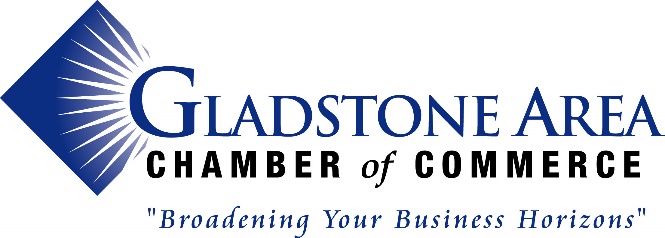 Scholarship 2024 Fact SheetPurpose:	This scholarship was established for high school students who will graduate from the North Kansas City School District, Oakhill Day School or St. Pius X High School.Deadline:		April 8, 2024Recipients:		Minimum three annuallyAmount:		$1000 eachEligibility:The applicant must be a graduating senior in the class of 2024.The applicant must plan to pursue a post-secondary program of study at a two or four year institution or technical/trade school.The applicant must have maintained a 2.75 GPA or higher during his/her high school career.When scoring this application, special emphasis is placed on community service, work experience and family financial needs.Process:	Select members of the Gladstone Area Chamber of Commerce use a weighted rubric to score the applications and recommend recipients. Whenever possible, scholarships will be presented at the respective schools’ Honors Night.Payment:		Payment of the scholarship will be made directly to the college, university or technical/trade school.Please submit the completed application, two letters of recommendation and a copy of your transcript as PDF files to amy@gladstonechamber.com. If printed copies are submitted, mail or deliver them to the Gladstone Area Chamber of Commerce, 7001 N. Oak Trfwy., Ste. 101., Gladstone, MO 64118. Deadline is April 8, 2024.Gladstone Area Chamber of Commerce7001 N. Oak Trfwy., Ste. 101Gladstone, MO 64118(816) 436-4523 